Envoyez ce formulaire dûment rempli et les documents connexes à info@ccra-acrc.ca d’ici le 6 février 2023.AdmissibilitéLes anciens lauréats ne peuvent pas prétendre à un deuxième prix. Veuillez consulter le site Web de l’ACRC pour connaître les anciens lauréats. Les nominations, y compris les auto-nominations, sont acceptées et les formulaires de mise en candidature peuvent être soumis dans l’une ou l’autre des langues officielles. Un espace supplémentaire est prévu pour les soumissions en langue française. La participation au processus de mise en candidature est volontaire. Si le candidat refuse de fournir les renseignements nécessaires ou de signer cette mise en candidature, celle-ci ne pourra être acceptée.Déclaration de confidentialité Tous les renseignements personnels recueillis dans le cadre du processus de mise en candidature seront utilisés uniquement pour évaluer la mise en candidature et administrer le prix qui en résulte pour le candidat retenu. L’ACRC peut utiliser ces renseignements sur sa page Web consacrée aux prix ou pour promouvoir le prix par l’intermédiaire des médias sociaux si le candidat est retenu (les annonces seront communiquées aux lauréats et approuvées à l’avance). Les données agrégées seront utilisées pour suivre les tendances des mises en candidature reçues et des prix décernés.RENSEIGNEMENTS SUR LE RESPONSABLE DE LA NOMINATIONVeuillez indiquer le moyen de vous joindre au sujet de cette mise en candidature :Pour faire une sélection, double-cliquez sur la case appropriée et indiquez « coché ».RENSEIGNEMENTS SUR LE CANDIDAT/LA CANDIDATEPour faire une sélection, double-cliquez sur la case appropriée et indiquez « coché ».Catégorie de prixVeuillez indiquer la catégorie qui correspond le mieux aux réalisations du candidat. Veuillez choisir seulement 1 catégorie de prix. À des fins de commodité, les descriptions complètes des catégories de prix sont fournies à la dernière page de ce formulaire.Pour faire une sélection, double-cliquez sur la case appropriée et indiquez « coché ».Le processus de sélection, y compris les critères d’évaluation, est décrit dans le présent document.RÉSUMÉ DE LA MISE EN CANDIDATUREComment les antécédents, l’histoire et les réalisations du candidat sont-ils liés à la catégorie de mise en candidature? Ce résumé non scientifique doit fournir des exemples clairs et concis de la manière dont les contributions/réalisations du candidat soutiennent la catégorie de prix. [500 mots maximum en anglais; 600 mots en français].Pour vérifier votre nombre de mots, sélectionnez le paragraphe que vous avez tapé et consultez la barre d’état en bas de votre écran, lequel indiquera le nombre de mots pour votre sélection ainsi que pour l’ensemble du document. 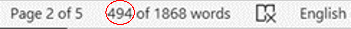 RENSEIGNEMENTS SUPPLÉMENTAIRES/CORROBORANTSVeuillez joindre tout renseignement supplémentaire/corroborant à l’appui de cette candidature (voir la liste de vérification ci-dessous), qui apporte un nouvel éclairage sur la nature des réalisations du candidat et explique en quoi celles-ci sont liées à la catégorie de prix pour laquelle le candidat est considéré. [Maximum de 10 pages en anglais et de 12 pages en français].Pour faire une sélection, double-cliquez sur la case appropriée et indiquez « coché ».DÉCLARATION DU RESPONSABLE DE LA NOMINATIONJe reconnais que le contenu de ce dossier de mise en candidature est exact, à ma connaissance, et que les réalisations consignées ici sont une représentation fidèle de la performance/de l’accomplissement du candidat.Options : vous pouvez insérer un fichier image de votre signature ici, ou signer une copie imprimée du formulaire, la numériser en format PDF et la transmettre par courriel à info@ccra-acrc.ca.AUTO-IDENTIFICATION DU CANDIDATL’ACRC reconnaît l’existence de préjugés systémiques dans le processus de sélection des projets de recherche et des bourses et s’engage à favoriser la diversité raciale et de genre. Une optique intersectionnelle est appliquée dans le cadre de la prise de décision. La réponse à ce questionnaire est volontaire. Ces questions sont basées sur la norme actuelle utilisée par Statistique Canada. S’il est soumis, le processus de sélection adoptera une approche différenciée et fondée sur l’équité pour la sélection et la prise de décision. Pour faire une sélection, double-cliquez sur la case appropriée et indiquez « coché ».Sélectionnez l’option qui décrit le mieux votre identité de genre actuelle.Pour faire une sélection, double-cliquez sur la case appropriée et indiquez « coché ».Vous identifiez-vous comme un Autochtone, c’est-à-dire, un membre des Premières Nations (Indien de l’Amérique du Nord), un Métis ou un Inuit?Pour faire une sélection, double-cliquez sur la case appropriée et indiquez « coché ».La Loi sur l’équité en matière d’emploi définit les minorités visibles comme étant « des personnes, autres que les Autochtones, qui ne sont pas de race blanche ou qui n’ont pas la peau blanche ».Vous identifiez-vous comme étant membre d’une minorité visible au Canada, tel que cela est décrit dans la Loi? Pour faire une sélection, double-cliquez sur la case appropriée et indiquez « coché ».La Loi canadienne sur l’accessibilité définit le handicap comme étant toute « déficience notamment physique, intellectuelle, cognitive, mentale ou sensorielle, trouble d’apprentissage ou de la communication ou limitation fonctionnelle, de nature permanente, temporaire ou épisodique, manifeste ou non et dont l’interaction avec un obstacle nuit à la participation pleine et égale d’une personne dans la société ». Vous identifiez-vous comme étant une personne en situation de handicap tel que le décrit la Loi?Pour faire une sélection, double-cliquez sur la case appropriée et indiquez « coché ».ACCEPTATION DU CANDIDATJe consens à accepter cette nomination. Si je suis choisi comme lauréat du prix, j’accepte que mon nom soit rendu public.Options : vous pouvez insérer un fichier image de votre signature ici, ou signer une copie imprimée du formulaire, la numériser en format PDF et la transmettre par courriel à info@ccra-acrc.ca.PROCESSUS DE SÉLECTIONLa composition du jury variera en fonction de la catégorie du prix. Chaque jury sera composé de cinq membres. Les membres du jury évalueront individuellement les candidats, puis se réuniront pour discuter des candidats les mieux notés et déterminer le lauréat. En cas d’égalité, le lauréat sera désigné par tirage au sort, de sorte qu’il n’y aura qu’un seul lauréat par catégorie pour une année donnée. Il existe trois critères d’évaluation, qui sont notés sur une échelle de 3 points. Afin de tenir compte des obstacles et des iniquités systémiques, jusqu’à 2 points seront ajoutés aux scores des candidats issus de groupes traditionnellement sous-représentés dans la recherche sur le cancer ou dans les postes de direction (ceci est fait avec le consentement du candidat – comme il est mentionné ci-dessus). La note maximale est de 11 (maximum de 2 pour les considérations d’équité plus un maximum de 9 pour les critères de réalisation ci-dessous). Les motivations des notations doivent être fournies par les membres du jury. Les candidats qui obtiennent une note inférieure à 9 ne seront pas pris en considération, même si cela signifie qu’il n’y a pas de gagnant pour ce prix parmi les nominés pour l’année en question.Leadership exceptionnel en matière de recherche sur le cancerRéalisations exceptionnelles en matière de recherche sur le cancerServices exceptionnels en matière de recherche sur le cancerLeadership exceptionnel dans la participation des patients à la recherche sur le cancerCALENDRIER 2023PRIX D’ACCOMPLISSEMENT DE L’ACRC - DESCRIPTIONSLeadership exceptionnel en matière de recherche sur le cancerPrix décerné à une personne dont les travaux ont eu des répercussions ayant mené à la transformation du paysage de la recherche sur le cancer au Canada d’une ou de plusieurs des façons suivantes :a fait preuve de leadership et a proposé une orientation stratégique visant à renforcer la recherche sur le cancer dans l’ensemble du continuum;a réduit la discrimination systémique au sein de l’entreprise de recherche;a facilité les possibilités et les initiatives de recherche collaborative (multisectorielle, multijuridictionnelle);a renforcé les capacités des chercheurs et amélioré les perspectives de carrière des chercheurs en début de carrière;a œuvré à la diversification de la main-d’œuvre des chercheurs en cancérologie;a soutenu/renforcé les infrastructures clés pour la recherche sur le cancer.Réalisations exceptionnelles en matière de recherche sur le cancerCe prix est décerné à un chercheur en cancérologie dont la recherche fondamentale, translationnelle, clinique ou appliquée a eu des répercussions et a changé le paradigme de la recherche dans au moins un des aspects suivants : a fait progresser considérablement notre compréhension du cancer grâce à l’excellence dans le domaine de la recherche biomédicale, clinique, sur les services de santé ou sur la santé de la population;a conçu, amélioré ou accéléré l’adoption de nouvelles approches de recherche méthodologiques, statistiques, techniques, technologiques ou autres;a eu des répercussions avérées sur la prévention du cancer, l’amélioration des résultats du cancer ou la réduction de la morbidité liée au cancer;a amélioré la prestation/les systèmes de soins du cancer;a abordé les disparités en matière de santé par le biais de la méthodologie, du recrutement des participants, de la communication des données ou d’autres approches.Services exceptionnels en matière de recherche sur le cancerCe prix est décerné à une personne dont le travail a permis d’améliorer le profil de la recherche et de la lutte contre le cancer d’une ou de plusieurs des manières suivantes : a fait progresser le discours public, la formation ou la politique en matière de lutte contre le cancer ou de recherche sur le cancer au Canada ou à l’étranger;a facilité l’acquisition de connaissances scientifiques et a contribué à dissiper les renseignements erronés/la désinformation ou les mauvaises interprétations de la recherche sur la prévention et le traitement du cancer, la survie au cancer et les soins de soutien et de fin de vie;a promu de meilleures pratiques de lutte contre le cancer fondées sur la recherche;a contribué à souligner l’importance d’un système de lutte contre le cancer qui répond aux besoins de diverses populations au sein d’une province ou d’un territoire, dans tout le Canada ou à l’échelle internationale;a élaboré/promu des approches de l’application des connaissances fondées sur la culture;Leadership exceptionnel dans la participation des patients à la recherche sur le cancerCe prix est décerné à une personne qui a démontré qu’elle a contribué à faire progresser la participation des patients* à la recherche sur le cancer d’une ou de plusieurs des manières suivantes :a contribué à améliorer le profil des patients partenaires au sein de l’entreprise de recherche sur le cancer grâce à des efforts de sensibilisation ou à la participation à des réseaux;a contribué à la base de connaissances sur la participation des patients à la recherche;a contribué à intégrer la participation des patients dans l’ensemble du processus de recherche sur le cancer par le biais de l’élaboration de ressources ou de la formation;a renforcé les capacités de recherche axée sur le patient parmi les chercheurs en cancérologie ou les patients partenaires;a élaboré des stratégies pour s’assurer que les personnes ayant un vécu et une expérience de vie qui participent à la recherche sur le cancer sont représentatives d’un large éventail de personnes à travers le Canada.* Selon les IRSC, le terme « patient » est « un terme général qui englobe toutes les personnes vivant un problème de santé ainsi que les soignants, y compris les amis et la famille ».Dernière révision : le 16 décembre 2022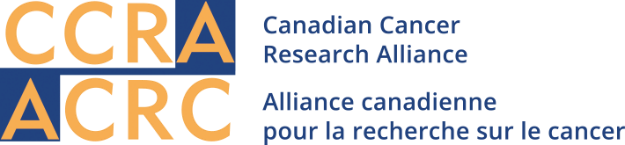 Prix de l’ACRC 2023 Formulaire de nomination Si vous vous présentez vous-même, sautez cette section. Si vous vous présentez vous-même, sautez cette section. Si vous vous présentez vous-même, sautez cette section. Si vous vous présentez vous-même, sautez cette section. Si vous vous présentez vous-même, sautez cette section. Si vous vous présentez vous-même, sautez cette section. Nom complet :Salutation préférée :Nom complet :NomPrénomInit.Salutation préférée :Téléphone :Courriel :Langue privilégiée :EnglishFrançais Nom complet :Nom complet :Salutation préférée :NomPrénomPrénomPrénomInit.Affiliation :Affiliation :Affiliation :Affiliation :Établissement/Organisme principalService(s)/Division(s)Service(s)/Division(s)Service(s)/Division(s)FacultéTitre(s) :Titre(s) :Diplôme(s)/Qualifications :Diplôme(s)/Qualifications :Téléphone :Courriel :Langue privilégiée :EnglishFrançais Leadership exceptionnel en matière de recherche sur le cancerRéalisations exceptionnelles en matière de recherche sur le cancerServices exceptionnels en matière de recherche sur le cancerLeadership exceptionnel dans la participation des patients à la recherche sur le cancerLettres de soutien/recommandation d’un responsable de l’université/l’organisation, d’un collègue/cochercheur, d’un stagiaire/mentoré, d’un patient partenaire/partenaire de la collectivité ou d’une autre personne/d’un autre groupe [maximum 4].Lettres de soutien/recommandation d’un responsable de l’université/l’organisation, d’un collègue/cochercheur, d’un stagiaire/mentoré, d’un patient partenaire/partenaire de la collectivité ou d’une autre personne/d’un autre groupe [maximum 4].Lettres de soutien/recommandation d’un responsable de l’université/l’organisation, d’un collègue/cochercheur, d’un stagiaire/mentoré, d’un patient partenaire/partenaire de la collectivité ou d’une autre personne/d’un autre groupe [maximum 4].Curriculum vitæ (dans la limite du nombre de pages) OU le cas échéant comme ci-dessous :Curriculum vitæ (dans la limite du nombre de pages) OU le cas échéant comme ci-dessous :Curriculum vitæ (dans la limite du nombre de pages) OU le cas échéant comme ci-dessous :Liste des politiques en matière de santé (législation, mesures fiscales, fiscalité, changements organisationnels, etc.), des politiques universitaires/changements organisationnels, des changements de programmes d’études, des directives cliniques, etc. pour lesquels le candidat a été un contributeur/agent de changement clé [ces changements peuvent avoir lieu au Canada ou dans d’autres pays]Liste des politiques en matière de santé (législation, mesures fiscales, fiscalité, changements organisationnels, etc.), des politiques universitaires/changements organisationnels, des changements de programmes d’études, des directives cliniques, etc. pour lesquels le candidat a été un contributeur/agent de changement clé [ces changements peuvent avoir lieu au Canada ou dans d’autres pays]Liste des activités entreprises pour soutenir la diversité, l’équité et l’inclusion. Cela peut se faire au sein du programme de recherche du candidat, de son équipe de recherche, de l’établissement ou de l’organisation du candidat, de la discipline de recherche du candidat ou au niveau national ou mondial.Liste des activités entreprises pour soutenir la diversité, l’équité et l’inclusion. Cela peut se faire au sein du programme de recherche du candidat, de son équipe de recherche, de l’établissement ou de l’organisation du candidat, de la discipline de recherche du candidat ou au niveau national ou mondial.Liste des présentations effectuées par le candidat : il peut s’agir de présentations lors de forums scientifiques/de recherche, de forums publics/communautaires ou de forums avec des décideurs politiques ou des décideurs du système de soins de santé/de soins liés au cancerListe des présentations effectuées par le candidat : il peut s’agir de présentations lors de forums scientifiques/de recherche, de forums publics/communautaires ou de forums avec des décideurs politiques ou des décideurs du système de soins de santé/de soins liés au cancerNombre de stagiaires/mentorés formés/encadrés par le candidatNombre de stagiaires/mentorés formés/encadrés par le candidatListe des principales publications (articles, livres, chapitres de livres, monographies, rapports, etc.) dont le candidat est l’auteur ou le coauteur [y compris les publications non anglaises, le cas échéant]Liste des principales publications (articles, livres, chapitres de livres, monographies, rapports, etc.) dont le candidat est l’auteur ou le coauteur [y compris les publications non anglaises, le cas échéant]Liste des brevets détenus par le candidatListe des brevets détenus par le candidatListe des vidéos, balados, articles de blogue, etc. créés/cocréés par le candidat ou présentant le candidat [veuillez ne pas envoyer de vidéos en raison de leur taille importante, car elles pourraient être bloquées par les filtres antipourriels]Liste des vidéos, balados, articles de blogue, etc. créés/cocréés par le candidat ou présentant le candidat [veuillez ne pas envoyer de vidéos en raison de leur taille importante, car elles pourraient être bloquées par les filtres antipourriels]Liste des logiciels, ensembles de données, dépôts, outils d’enquête/d’évaluation, etc. créés/cocréés par le candidat et accessibles à d’autres chercheurs/décideursListe des logiciels, ensembles de données, dépôts, outils d’enquête/d’évaluation, etc. créés/cocréés par le candidat et accessibles à d’autres chercheurs/décideursListe des exercices d’établissement des priorités de recherche impliquant des patients atteints de cancer, des aidants ou des cliniciens, instaurés/co-instaurés par le candidatListe des exercices d’établissement des priorités de recherche impliquant des patients atteints de cancer, des aidants ou des cliniciens, instaurés/co-instaurés par le candidatListe des alliances, réseaux, coalitions, etc. convoqués/coconvoqués par le candidat pour faire progresser la recherche sur le cancer, les soins contre le cancer, la mobilisation des patients, l’éducation du public, etc.Liste des alliances, réseaux, coalitions, etc. convoqués/coconvoqués par le candidat pour faire progresser la recherche sur le cancer, les soins contre le cancer, la mobilisation des patients, l’éducation du public, etc.Liste de la couverture médiatique, des articles en ligne, des blogues écrits par des tiers qui décrivent les réalisations, les initiatives, les innovations ou les recherches du candidatListe de la couverture médiatique, des articles en ligne, des blogues écrits par des tiers qui décrivent les réalisations, les initiatives, les innovations ou les recherches du candidatListe d’autres prix et reconnaissancesListe d’autres prix et reconnaissancesListe d’autres activités non mentionnées ci-dessus qui illustrent les réalisations du candidat en rapport avec la catégorie de prixListe d’autres activités non mentionnées ci-dessus qui illustrent les réalisations du candidat en rapport avec la catégorie de prixSignature :Date :J’ai répondu aux questions relatives à l’auto-identification (volontaire) et j’accepte que ces réponses soient utilisées dans le processus de sélection.Je n’ai pas rempli le questionnaire d’auto-identification.Genre fluideHommeNon binaireHomme transgenreFemme transgenreBispirituelFemmeJe ne m’identifie à aucune des options proposées  Je préfère ne pas répondre Je m’identifie comme étant :Membre des Premières NationsInuitMétis Je préfère ne pas répondreOuiNonJe préfère ne pas répondreOuiNonJe préfère ne pas répondreSignature :Date :CRITÈRE123Harmonisation (adéquation entre les réalisations du candidat et la catégorie de prix)Harmonisation mal justifiéeHarmonisation partielle indiquéeHarmonisation bien justifiéeRéalisationRéalisations pas bien documentéesQuelques réalisations conformes aux attentes du prixRéalisations considérables au cours de la carrière qui sont documentéesRépercussionsRépercussions pas bien documentées Les travaux du candidat ont donné lieu à des changements et à des progrès et ont eu des répercussions sur le milieu de la recherche sur le cancer au Canada ou à l’étranger.Les travaux du candidat ont transformé de manière positive l’environnement de la recherche sur le cancer au Canada ou à l’étranger.CRITÈRE123Harmonisation (adéquation entre les réalisations du candidat et la catégorie de prix)Harmonisation mal justifiéeHarmonisation partielle indiquéeHarmonisation bien justifiéeRéalisationRésultats de la recherche pas bien documentésQuelques réalisations conformes aux attentes du prixHistorique de la documentation sur l’excellence de la rechercheRépercussionsRépercussions pas bien documentées Quelques documents visant à appuyer les répercussions de la recherche effectuée par le candidatDocuments attestant des répercussions importantes des travaux du candidat sur l’avancement de la cancérologie (dans le cadre ou au-delà des piliers d’intérêt ou des domaines scientifiques).CRITÈRE123Harmonisation (adéquation entre les réalisations du candidat et la catégorie de prix)Harmonisation mal justifiéeHarmonisation partielle indiquéeHarmonisation bien justifiéeRéalisationRéalisations pas bien documentéesQuelques réalisations conformes aux attentes du prixHistorique des réalisationsRépercussionsRépercussions pas bien documentées Quelques documents visant à appuyer les répercussions des travaux du candidatLes documents attestent des répercussions importantes des travaux du candidat sur l’amélioration de la qualité et du niveau du discours public, de la formation ou de la politique.CRITÈRE123Harmonisation (adéquation entre les réalisations du candidat et la catégorie de prix)Harmonisation mal justifiéeHarmonisation partielle indiquéeHarmonisation bien justifiéeRéalisationRésultats de la recherche pas bien documentésQuelques réalisations conformes aux attentes du prixHistorique des travaux, de la recherche ou du renforcement des capacités en matière de participation des patientsRépercussionsRépercussions pas bien documentées Quelques documents visant à appuyer les répercussions des travaux du candidatLes documents attestent des répercussions importantes des travaux et de la recherche du candidat sur la mobilisation des patients à la recherche sur le cancer.9 janvier 2023Appel de mise en candidature6 février 2023Date limite des mises en candidature21 mars 2023 Décision concernant les mises en candidature29 mars 2023Résultats approuvés par le conseil d’administration de l’ACRC31 mars 2023 Lauréats avisés/confirmésEntre avril et juin 2023Intégration des lauréats à la Conférence canadienne sur la recherche sur le cancerEntre juin et octobre 2023Planification et mise en œuvre de la communication avec les organisations/établissements des lauréats9 novembre 2023Annonce officielle des lauréats [distribution des prix honorifiques et encadrés]